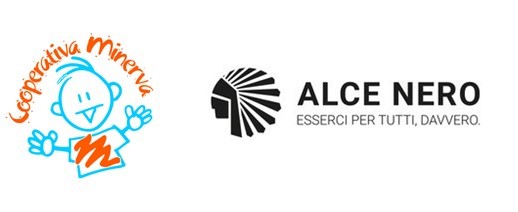 Modulo di iscrizione: LABORATORI TEMPO INTEGRATO_ San Giorgio BigarelloIl sottoscritto (genitore)    						                                                                                                                                 del/la bambino/a  					  nato/a a 		 il 		 codice fiscale 		____________	__________ che frequenta la scuola 			 _____________________________classe 	 residente a 	  in Via  				____________  tel/cell di riferimento  			___mail  			___		 ____________________________________________________________________Dichiara che il minore:è in possesso di una certificazione di disabilità: no [ ];  sì [ ] con la seguente diagnosi _______________________________________________________________________________ha allergie e/o intolleranze: no [ ]; sì [ ] specificare: _______________________________________________________________________________segue una dieta speciale per motivazioni etico-religiose: no [ ]; sì [ ] specificare _______________________________________________________________________________necessita di un farmaco salva vita durante il servizio: no [ ]; sì [ ] _______________________________________________________________________________Autorizza le seguenti persone maggiorenni, allegando documento di identità, a ritirare il minore nell’orario di uscita dal servizio:Dichiara di volere iscrivere il proprio figlio/a ai LABORATORI TEMPO INTEGRATO organizzati dalle Coop. Sociali Minerva e Alce Nero con i seguenti turni e modalità:NB: SEGNARE CON UNA CROCETTA IL TURNO PRESCELTOLe quote di iscrizione relative ai turni prescelti sono da pagare anticipatamente ENTRO IL 07/04/2024, mediante BONIFICO BANCARIO intestato a Cooperativa Minerva che svolgerà il servizio:CAUSALE DA INDICARE: Laboratori tempo integrato - Nome Cognome  Bambino/a (esempio: «Lab. Tempo Integrato - Mario Rossi»)Il presente MODULO, debitamente compilato e firmato, va inviato via mail all’indirizzo: info@cooperativaminerva.com insieme alla COPIA DEL PAGAMENTO EFFETTUATO.A ricezione del modulo compilato e firmato e della ricevuta di pagamento verrà inviata mail di conferma. Luogo e data,	                                                                                  FIRMA______________________							________________________Nome e cognomeGrado di relazione (es. nonno, zio, amico…)TelefonoLABORATORI TEMPO INTEGRATOLABORATORI TEMPO INTEGRATOTempo pienoTempo parzialeCOSTO [ ] 80€[ ] 40€LABORATORI TEMPO INTEGRATOCooperativa MinervaIBAN: IT 22 Q 05696 5801 0000002272X21